INDICACIONES GENERALES:Las niñas consignaran sus actividades diariamente en el cuaderno según el horario, como lo hacíamos en clase. fecha, agenda: tema y actividad.Las evidencias (foticos del cuaderno o videos cortos) se enviaran por el correo adrianaholguin@campus.com.co o por el whatsapp interno SOLO CUANDO SEA ESTRICTAMENTE NECESARIO.Les recomiendo realizar las actividades día a día para que las niñas no pierdan su rutina de clases y no se les vuelva más pesado hacerlo todo por ejemplo en un solo día, por ello me tome la molestia de enviarles un horario, sin embargo ustedes tendrán la libertad mientras no sean clases virtuales de organizarlo de acuerdo a las dinámicas de su hogar.Cuando tengamos las clases virtuales, las realizaremos por medio de la aplicación zoom, les pido el favor no compartir el ID, ni enlace del grupo por seguridad, al INGRESAR saludar y silenciar el micrófono para que evitemos interferencias, quien valla a participar levantara la mano y activara el micrófono así tendremos un orden y aprovecharemos adecuadamente el tiempo de la misma.Las NOTAS son indicaciones de la realización de la actividad.                          NO tienen que consignarlas en el cuaderno.Muchas gracias por su disposición y compromiso, recuerden que cualquier inquietud estaré disponible para ustedes en el HORAIO DE CLASE hasta las tres de la tarde. LUNES 25 DE MAYODía festivo: “Ascensión del señor a los cielos”MARTES 26 DE MAYOLENGUA CASTELLANA:Agenda  Tema: ortografía: USO DE LA B Y VObserva el video de la explicación(Les enviare el videíto por el grupoRealiza la ficha 16 de tu cartilla ENTRENATE, página 37Explicación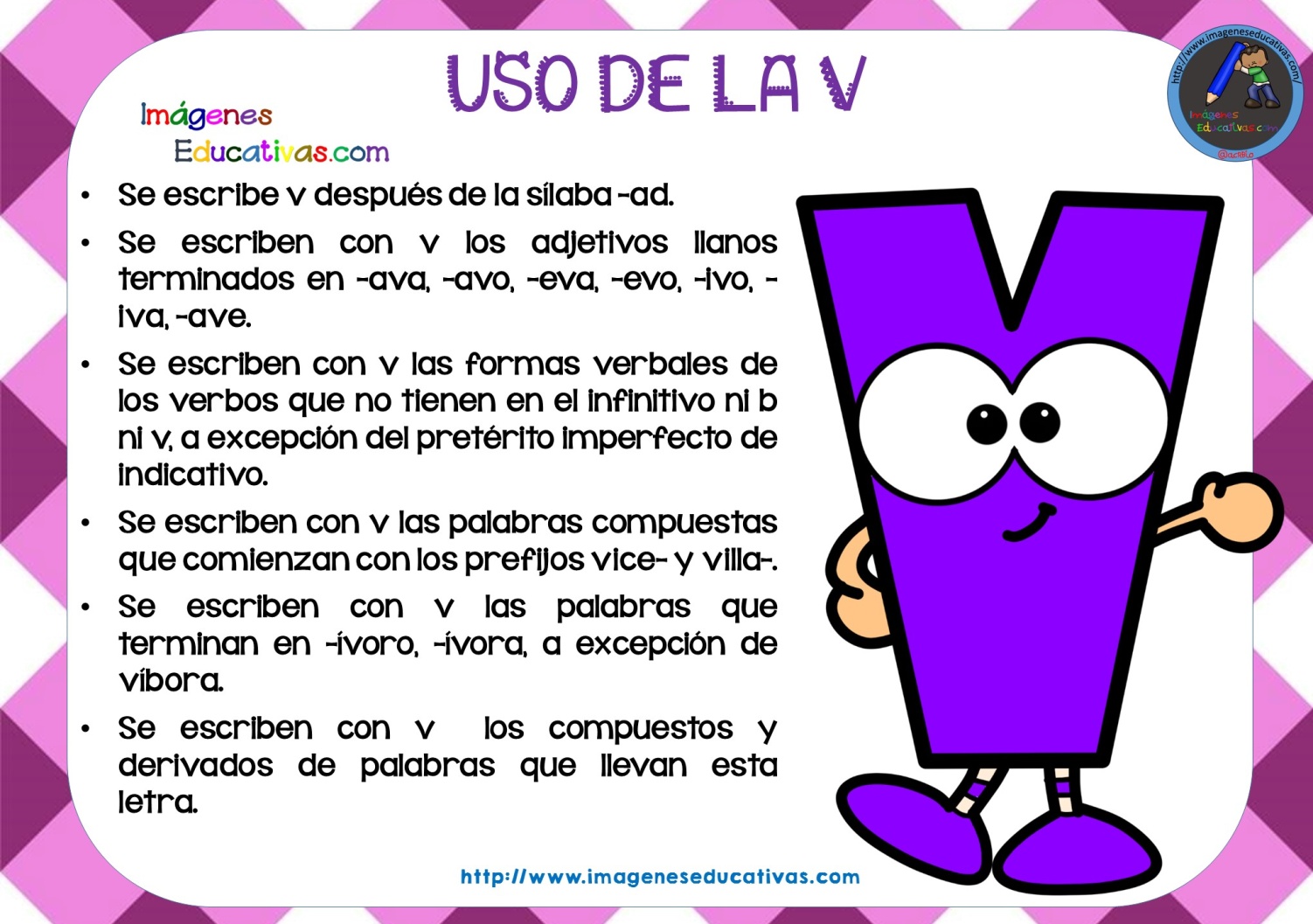 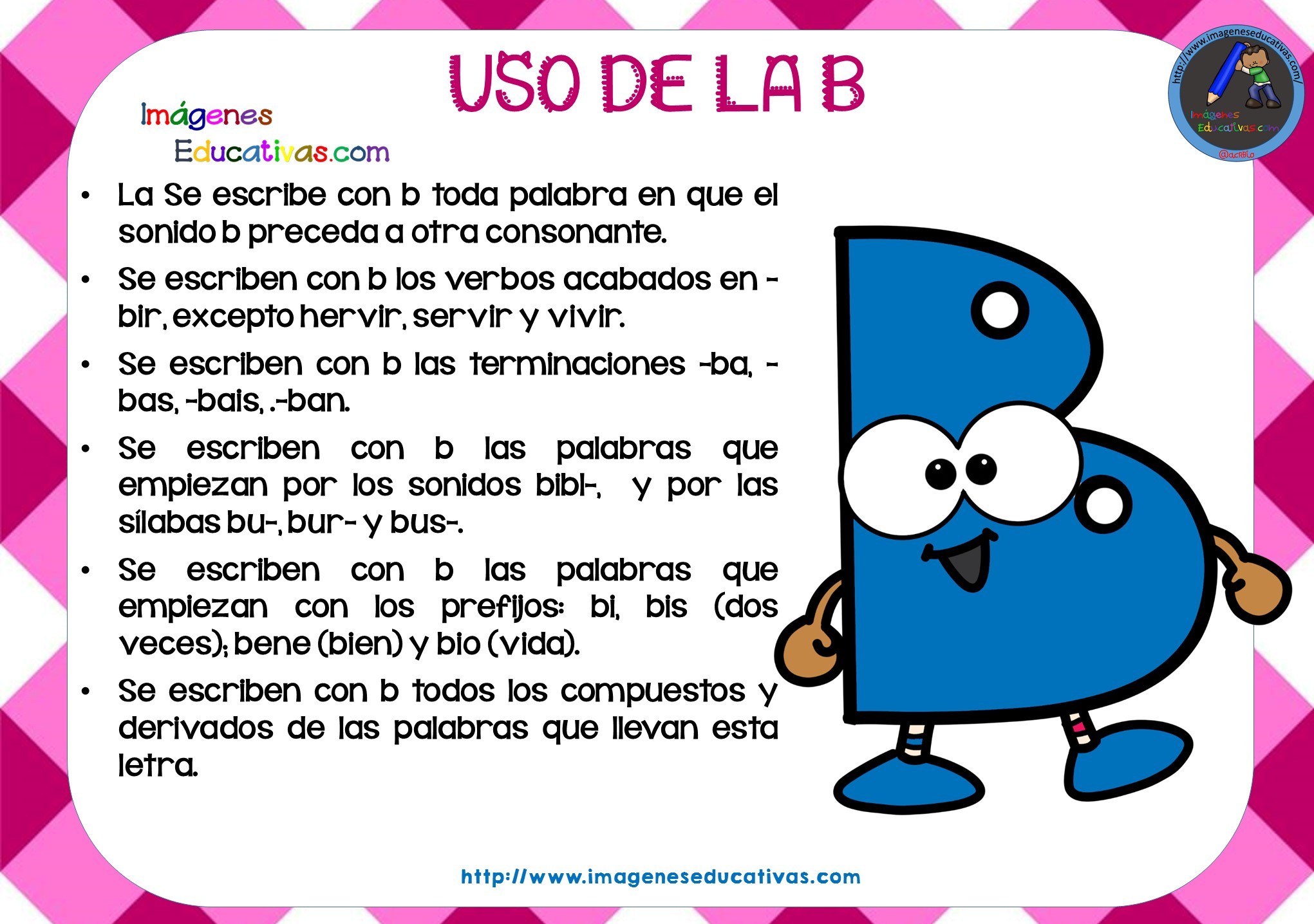 MATEMÁTICASAgenda:Tema: PATRONES Y SECUENCIAS NUMÉRICASVideo de explicación. Se los enviare en el grupo.Después de la explicación realiza en tu cuaderno una secuencia numérica.Si aun tienes dudas tienes un videíto para profundizar: OBSERVA: 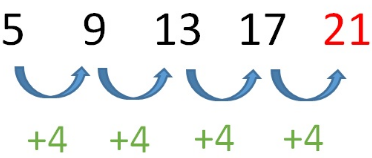 SOCIALESAgenda: Tema: FENÓMENOS NATURALES. Son producidos por la naturaleza, sin la participación del ser humano, no podemos evitarlos y de acuerdo a su intensidad pueden convertirse o generar desastres naturales.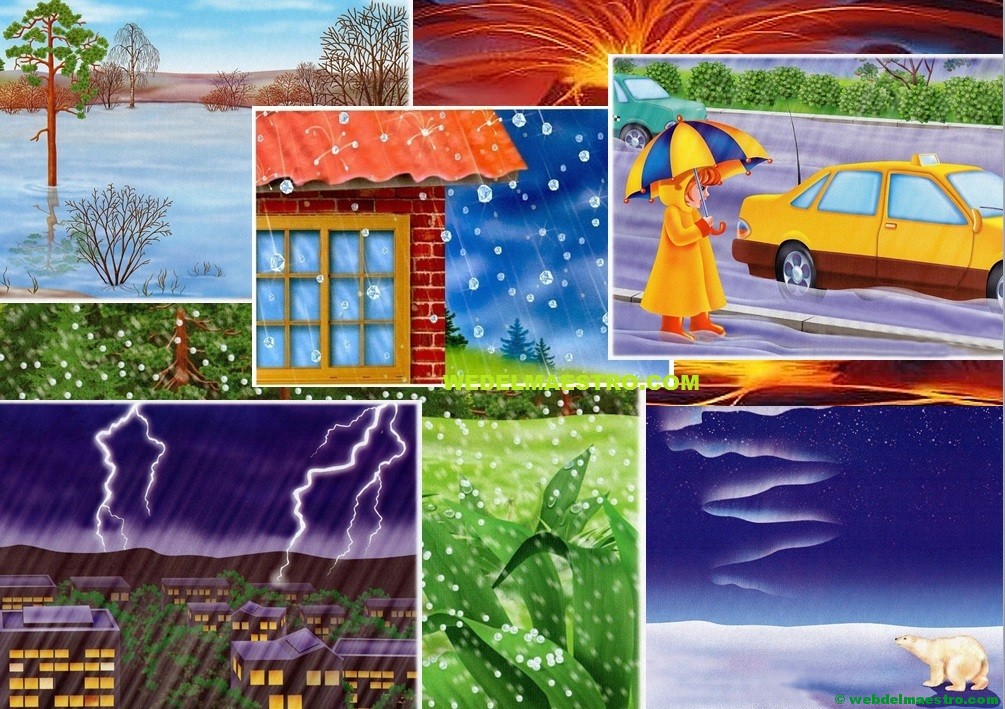 Clase virtual: explicaciónJuego de adivinanzas: dibuja en tu cuaderno los fenómenos de la naturaleza que se encuentran en el video (se envía video al grupo)Video de profundización: https://www.youtube.com/watch?v=mc3VFz-QF5kMIÉRCOLES 27 DE MAYORELIGION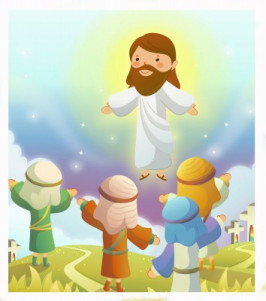 Agenda: Tema: LA ASCENSIÓN DEL SEÑOR A LOS CIELOSExplicación: Observa el video: https://www.youtube.com/watch?v=uTvBhF6KmosJesús dijo a sus amigos un día,
"Muy pronto tendré que partir,
No sientan tristeza porque
algún día regresaré!

"Cuenten mi historia a todos."
Mientras ellos lo observaban Jesús se elevó hacia el cielo!
Arriba, arriba, arriba.NOTA: Puedes cambiar la cartulina por hojas de colores o usar cartulina blanca o un pedazo de cartón suave y pintar con colores o marcadores, puedes hacer los cambios de material según las necesidades y recursos que tengas en casa.Puedes imprimir la imagen, calcarla desde la pantalla del computador o dibujarla de muestra.Lo importante es ser creativos, encontrar soluciones y disfrutarla.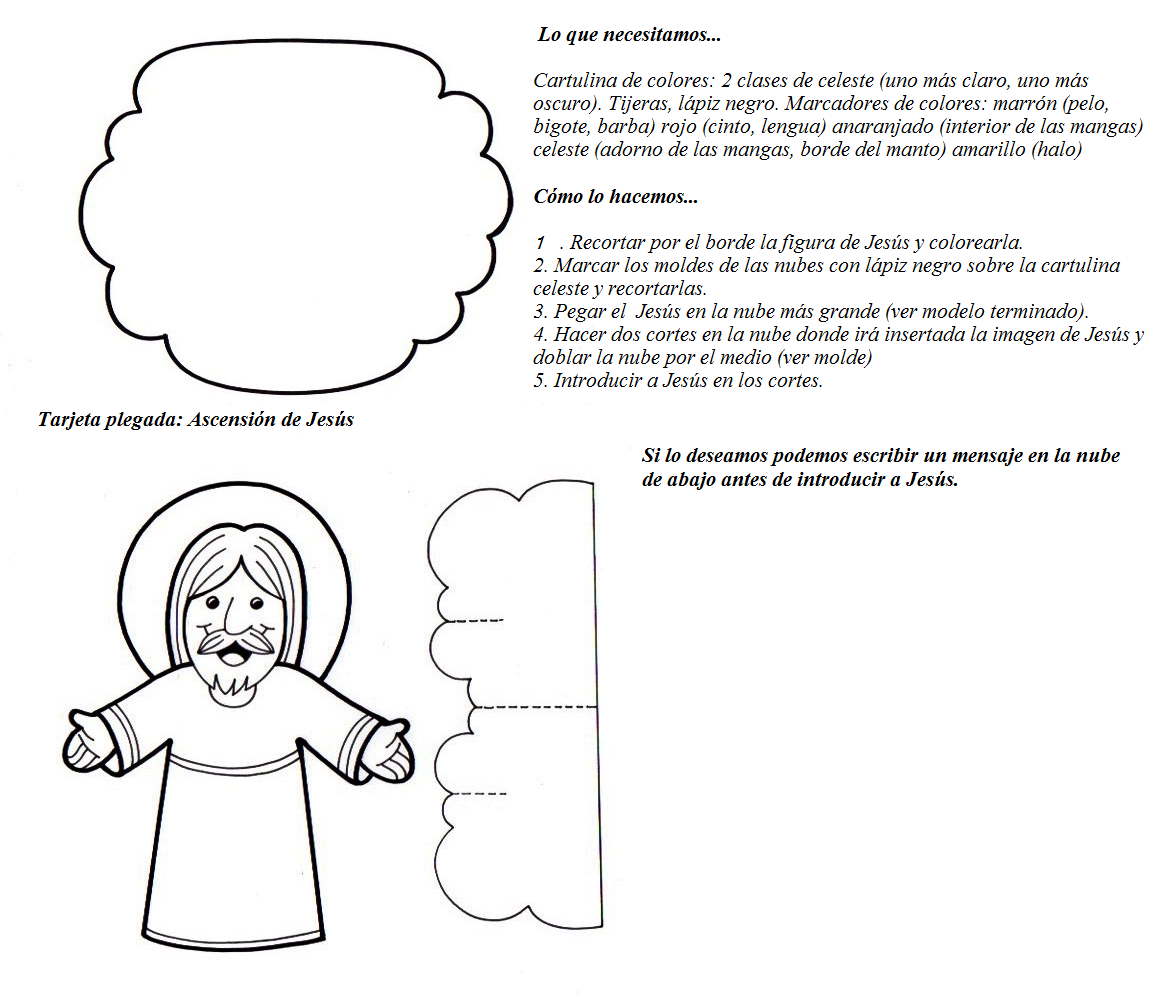 MATEMÁTICASAgenda: Tema: SECUENCIAS Y PATRONES NUMÉRICAS clase virtual.Explicación y aclaración de dudas.Desarrollamos páginas 48 y 49Se envía foto de las páginas desarrolladasLENGUA CASTELLANAAgenda: Tema: USO DE LA B Y VClase virtualDesarrollo de páginas: 86, 88 Y 89Se envía foto de las páginas desarrolladasCIENCIASAgendaTema: EL CORAZÓN Clase VirtualObserva el video de apoyo: https://www.youtube.com/watch?v=Cn_GQcfS9-Q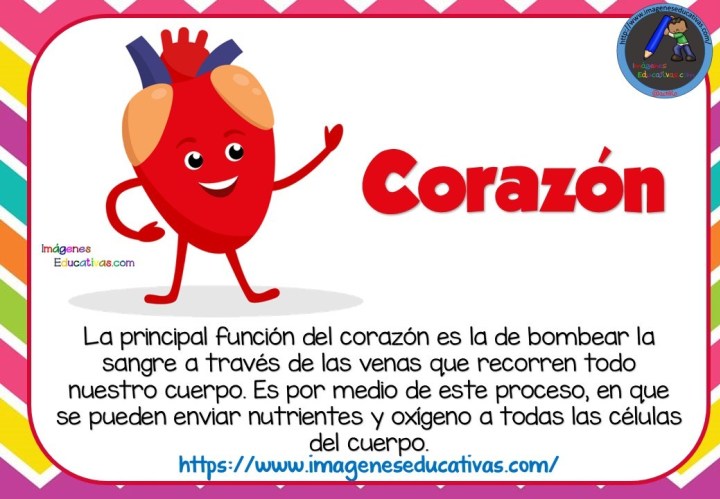 JUEVES  21 DE MAYOSOCIALESAgenda:Tema: FENÓMENOS  NATURALES¿Y si experimentamos en casa con los fenómenos naturales?MANOS A LA OBRA…Escoge uno de los experimentos propuestosRealiza el experimento con ayuda de un adultoDibuja en tu cuaderno el resultado y escribe los pasos que utilizaste para realizarlo, lo socializaremos en nuestra clase virtual del viernes.Toma una foto del experimento, ESTA SERÁ LA EVIDENCIA.MATEMÁTICASAgendaTema: SECUENCIAS Y PATRONESAhora  si es hora de jugar:Es hora de poner en práctica lo aprendido y divertirse ingresa al link y desarrolla la actividad. Toma un pantallazo  https://es.ixl.com/math/2-primaria/secuencias-num%C3%A9ricas-crecientesLENGUA CASTELLANA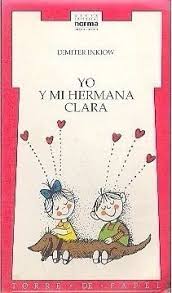 AgendaTema: comprensión lectoraClase virtual “hora del cuento” yo y mi hermana clara¿Para qué ha dejado el papá de Clara y su hermano, un billete en la mesa?b.   ¿Quien ha llegado a casa y que ha llevado?c.   En casa por lo general siempre se hace una compara diaria ¿sabes que compran en tu casa diariamente? Escribe la la lista en tu cuadernod. Realiza un dibujo tuyo buscando el billete en algún lugar de la cocina ¿donde buscarías? Enviar evidencia del cuadernoCIENCIAS            Agenda           Tema: EL CORAZÓN Nuestro corazón necesita de cuidados para mantenerse sano y fuerte ¿sabes cómo hacerlo?Escribe en tu cuaderno de ciencias cinco acciones, hábitos o actividades que ayudan a mantener en forma tu corazónEnviar evidencia del cuadernoVIERNES 22  DE MAYO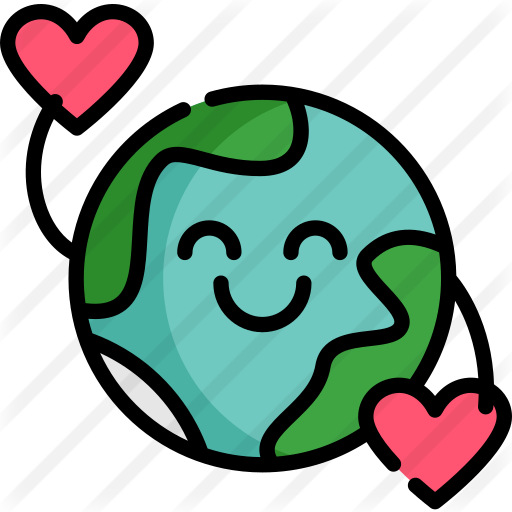 URBANIDAD Y CIENCIAS AgendaTema: CUIDADO DEL MEDIO AMBIENTEAsí como cuidamos nuestro corazón, como motor de nuestro cuerpo, dicen también que en el guardamos nuestros amores, verdad? Todo lo que queremos y a quienes queremos se encuentran allíY es así como nos gusta con el corazón, dar muestras de afecto a quienes amamos, hacerles cartas, tarjetas, manualidades, llenarlos de besos y abrazos.Pero ¿has hecho tú, alguna vez algo con el corazón, con todo tu amor por el medio ambiente?PUES, ha llegado el día.En tu cuaderno de urbanidad, en hojas o el material que prefieras realizaras una tarjeta para el medio ambiente, en ella deberás escribir porque lo quieres y tu compromiso de ahora en adelante para su cuidado y protección. MATEMATICASAgendaTema: ENTRÉNATEClase virtualDesarrollo  paginas de la cartilla entrénate SOCIALESAgendaTema: FENÓMENOS  NATURALESClase virtualSocialización actividad del día anterior.ARTISTICAAgendaTema: Contrasteclase virtualactividad visualPara la actividad de clase necesitaremos dos hojas de colores así:Opción 1: Roja y verdeOpción 2: Azul y naranjaOpción 3: Amarillo y moradoOpción 4: Blanco y negroNO son las ocho hojas, sino una de las tres opciones, el par de hojas que te gusten o tengas en casarealiza en tu cuaderno de artística un dibujo de contrasteEjemplos: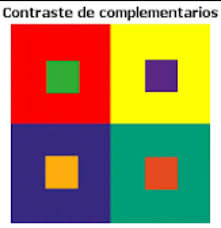 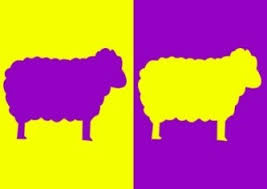 Explicación de la actividad de claseMateriales:- Círculos del mismo tamaño en un solo color
- Una hoja de papel de color contrastanteProceso:Escoger una pareja de colores que sean opuestos.
Coloca un solo punto sobre la hoja, luego otro.Muévelos de un lugar a otro para ver en qué lugar funcionan mejor.Ve agregando círculos hasta que la composición te parezca agradable.Mira el papel por unos segundos y luego mira una pared blanca.

¿Qué sucede?PARA TENER EN CUENTARECUERDEN EL HORARIO DE ACTIVIDADES VIRTUALES. Pueden mantenerlo en un lugar visible de casa.Las explicaciones NO tienen que escribirlas en el cuaderno, son para apoyar el desarrollo de la actividad, al igual que los videos de profundización.Esta semana solo deben enviar evidencias de: MartesFoto de la secuencia numérica, de las adivinanzas de sociales y de la página de lenguaMiércoles:Foto de la manualidad de religión y las páginas de libros trabajadas en clase virtual.Jueves: La comprensión lectora de yo y mi hermana clara realizada en clase virtual, las acciones para el cuidado del corazón de ciencias, pantallazo del juego de matemáticas y fotico del experimento de sociales.Viernes: La tarjeta de urbanidad y el dibujo de contraste de artística, 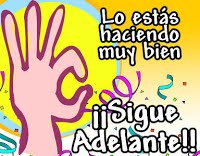 COLEGIO EMILIA RIQUELMEACTIVIDADES VIRTUALES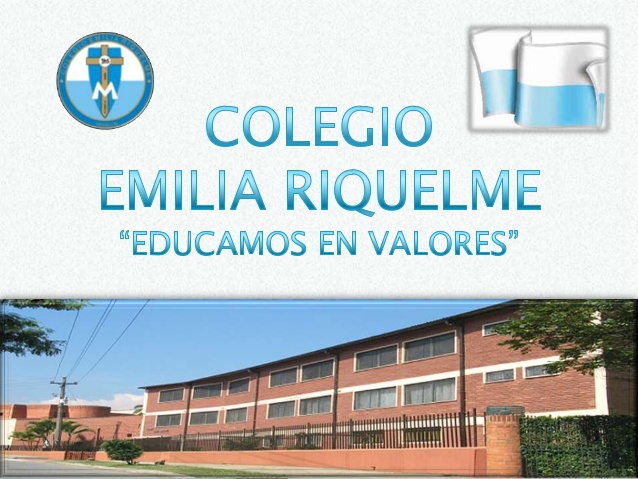 Grado: SEGUNDOSEMANA DEL 25 AL 29 DE MAYOSEMANA DEL 25 AL 29 DE MAYOSEMANA DEL 25 AL 29 DE MAYOSEMANA DEL 25 AL 29 DE MAYOSEMANA DEL 25 AL 29 DE MAYOSEMANA DEL 25 AL 29 DE MAYOSEMANA DEL 25 AL 29 DE MAYOSEMANA DEL 25 AL 29 DE MAYOHoras Horas Lunes Martes Miércoles Jueves Viernes Viernes 7 a 87 a 8FESTIVOLengua castellana:Actividad en casa:Video explicaciónPagina de entrénateReligión:  Actividad en casa:La ascensión del señor a los cielosmanualidadSociales: Actividad en casa:Experimentos con fenómenos  naturalesUrbanidad Actividad en casa: Cuidando el medio ambienteUrbanidad Actividad en casa: Cuidando el medio ambiente8 a 9 8 a 9 Matemáticas :Actividad en casa;Jugamos con las secuencias numéricas MatemáticasClase virtualJugamos con el entrénate.MatemáticasClase virtualJugamos con el entrénate.DESCANSO (desayuno)DESCANSO (desayuno)DESCANSO (desayuno)DESCANSO (desayuno)DESCANSO (desayuno)DESCANSO (desayuno)DESCANSO (desayuno)DESCANSO (desayuno)9:30 a 10:309:30 a 10:30Matemáticas:Actividad en casa:Video explicaciónSecuencias numéricas Lengua castellanaClase virtualUsos de la b y la vDesarrollo de paginasSociales.Clase virtual:Socialización actividad anteriorSociales.Clase virtual:Socialización actividad anterior10:30 a 11:3010:30 a 11:30MatemáticasClase virtual:Secuencias numéricasDesarrollo de paginasLengua castellana:Clase virtual.Plan lectorHora de cuentoCiencias Actividad en casa: Cuidando el medio ambiente con el corazón Ciencias Actividad en casa: Cuidando el medio ambiente con el corazón DESCANSO ( media mañana o almuerzo) DESCANSO ( media mañana o almuerzo) DESCANSO ( media mañana o almuerzo) DESCANSO ( media mañana o almuerzo) DESCANSO ( media mañana o almuerzo) DESCANSO ( media mañana o almuerzo) DESCANSO ( media mañana o almuerzo) DESCANSO ( media mañana o almuerzo) 12 a 1  Sociales:Clase virtual:Fenómenos naturales Ciencias:Clase virtualTema: el corazón Ciencias:Actividad en casa Como cuidar el corazón Ciencias:Actividad en casa Como cuidar el corazón ArtísticaClase virtualcontrasteEL ARCO IRISLA NIEBLAPara crear tu propio arco iris, necesitarás los siguientes materiales:Agua.Espejo.Tijera.Cuarto oscuro.Linterna/antorcha.Coloca el vaso de agua, también puedes usar un bol plástico sobre una mesa y luego sumerge el espejo en su interior hasta la mitad. Asegúrate de que la habitación esté totalmente a oscuras. Cierra todas las cortinas y persianas para que haya una oscuridad total. Toma la linterna o la antorcha y dirige la luz hacia el espejo que ubicaste dentro del vaso. Observa cómo aparece un arco iris en el ángulo de tu espejo. ¡Ajusta el ángulo del espejo como quieras!Necesitaremos los siguientes materiales: un vaso de cristal, un colador, agua caliente y unos cubitos de hielo. Cogemos agua caliente y la echamos en el vaso de cristal, esperamos 30 segundos… a continuación, ponemos un colador con tres hielos encima del vaso y comprobamos cómo se forma una pequeña niebla en el interior del vaso.LA NIEVEOPCION UNO: En un recipiente mezcla 2 partes de bicarbonato sódico con una parte de agua. Las cantidades van a variar según la cantidad total de nieve que quieras hacer. Ve ajustando las cantidades según vaya quedando la textura. Realmente queda una nieve artificial para que jueguen nos niños genial.OPCION DOS: Necesitaras un pañal y agua. Simplemente abre el pañal con unas tijeras y saca el poliacrilato (las bolitas) a un recipiente debes sacudir el algodón para poder despegar todas las bolitas cuando las tengas todas en un recipiente añade agua poco a poco.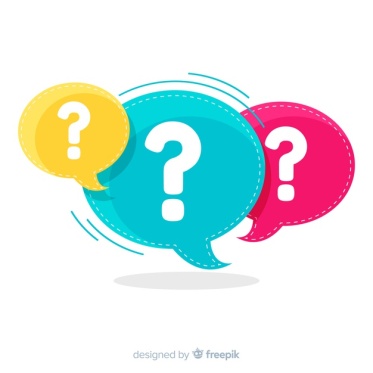 y si buscas uno a tú gusto